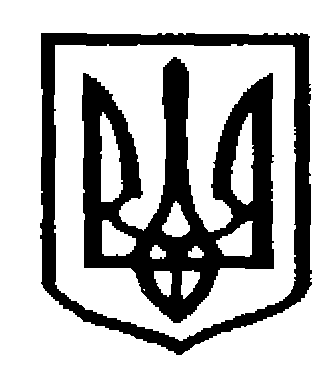 У К Р А Ї Н АЧернівецька міська радаУ П Р А В Л I Н Н Я   О СВІТИ Про підсумки  міського етапу обласного конкурсу учнівських творів-есета учнівської науково-дослідної конференції  «Український вимір процесів європейської інтеграції»На виконання наказу управління освіти Чернівецької міської ради від  16.03.2018 р.   №124 «Про проведення міського етапу обласного конкурсу учнівських творів-есе та учнівської науково-дослідної конференції «Український вимір процесів європейської інтеграції» та з метою формування пізнавальних орієнтацій про європейську систему цінностей, функціонуючі європейські виміри, уявлення про цінність європейської полікультурності й обізнаності щодо участі України в процесах євроінтеграції був проведений міський етап конкурсу учнівських творів-есе та учнівської науково-дослідної конференції «Український вимір процесів європейської інтеграції» .У конкурсі взяли участь 20 робіт учнів закладів загальної середньої освіти міста: ліцеїв №1, 2, 3, 4, гімназій № 5, 7, ЗОШ №  2, 3, 4, 5, 6,11,16, 20, 30, 31, 37, 38.Журі конкурсу відзначило актуальність підібраних тем та відповідність виконання робіт до Алгоритму Інституту післядипломної педагогічної освіти Чернівецької області.Виходячи з вищезазначеного, на підставі протоколів журі КонкурсуНАКАЗУЮ:Визнати переможцями міського етапу конкурсу учнівських творів-есе та учнівської науково-дослідної конференції «Український вимір процесів європейської інтеграції» і нагородити дипломами управління освіти:1.1. Дипломами І ступеня:       Ісупову Олександру, ученицю 11-го класу ліцею №2;       Літвінчук Ангеліну, ученицю 10-го класу ЗОШ № 5;       Салюка Назара, учня 11-го класу ЗОШ № 30.1.2. Дипломами ІІ ступеня: Ропчану Яну, ученицю 10-го класу гімназії №5;        Чайку Валерію, ученицю 10-го класу ліцею №4;         Микитюк Остапа, учня 11-го класу ліцею № 1.1.3. Дипломами ІІІ ступеня:       Антонюка Дмитра, учня 11-го класу ліцею № 1;       Домбровську Віту, ученицю 11-класу ЗОШ № 3;       Якимічеву Тетяну, ученицю 10-класу ЗОШ № 31;       Федорюк Марію, ученицю 10 класу ЗОШ № 37.Оголосити подяку вчителям, що керували дослідницькою роботою учнів-переможців :Майданик О.Г. (ліцей № 1)Дерус  Н.О. (ліцей № 2);Бушиній С.В. (Ліцей № 4);                         Фурдига М.Ю. (гімназія № 5);Фуштей А.І. (ЗОШ № 3);Загарюк І.О. (ЗОШ № 5);                         Яремко О.Г. (ЗОШ № 30);                         Радевич Т.В. (ЗОШ № 31);                         Нікіфорюк О.П. (ЗОШ № 37).Методисту ММЦ закладів освіти Яремко О.Г.:до 30.04.2018 р. подати роботи переможців міського етапу конкурсу  на розгляд обласного журі;підсумки конкурсу обговорити на засіданні міського методичного об’єднання вчителів суспільних дисциплін у червні 2018 р.Керівникам закладів загальної середньої освіти: Сігітову А.І. (ліцей  № 2),   Жуковській С.В. (ЗОШ № 5), Сальнікову В.І. (ЗОШ № 30) забезпечити участь переможців міського етапу конкурсу та вчителів, що їх підготували, 10.05.2018 р., в обласній науково-дослідній конференції «Український вимір процесів європейської інтеграції».Контроль за виконанням наказу покласти на   завідувача ММЦ Герасим Н.П.Начальник управління освіти Чернівецької міської ради                                                                                                                      С.В. МартинюкВиконавець:методист ММЦ                                                                                                                       О.Г. ЯремкоОзнайомлена:завідувач ММЦзакладів освіти управління освіти                                                                                     Н.П. Герасим   23.04.2018 р.№ 182  